AGM Motion Template 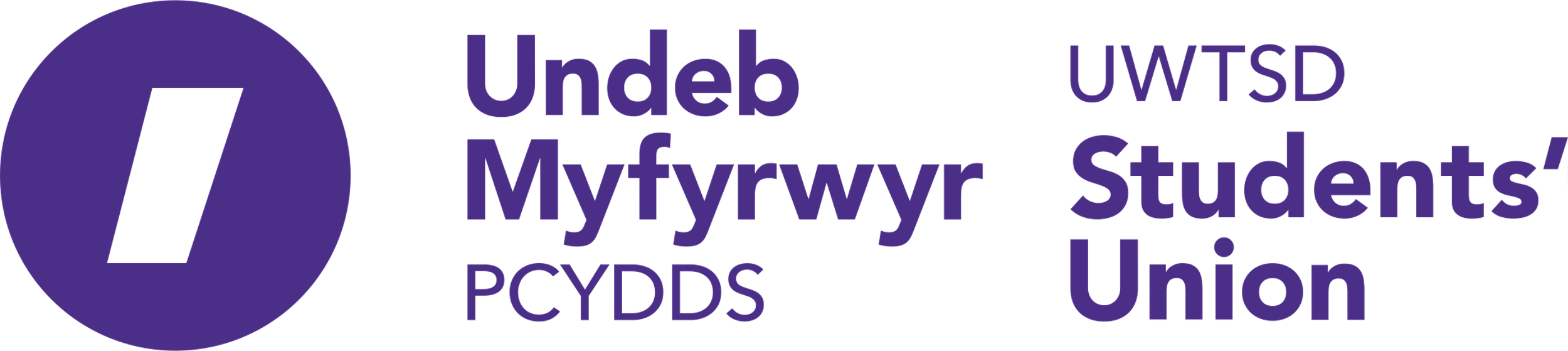 All Motions must be submitted through to StudentVoice@uwtsd.ac.uk by the Motion Deadline - any late submissions will not be accepted. If you have an idea for a new campaign, a political stance, or a new policy, you can submit a Motion to AGM. On the next page is the submission form; please read through the guidance below carefully. The Motion must be made in the format below or it will not be accepted. Motion GuidelinesIn some cases, where Motions do not appear to provide a course of action for the Students’ Union, or are not laid out in a clear manner, they will not be taken forward to the Annual General Meeting.For any assistance in submitting your Motions, please get in touch with the Student Voice Team at StudentVoice@uwtsd.ac.uk. Your MotionOnce you have completed your Motion, please email it to the Student Voice Team at StudentVoice@uwtsd.ac.uk. Motion TitleThe title for your Motion.Union BelievesThis section includes information on what is happening across the union, the university, or the wider world.It should include references to government documents, relevant policies, constitution etc.It needs to written in a clear and concise manner for all those who read it. Why is it important to students?Union Further BelievesSometimes motions have more information, or there is another way that the issue impacts students that the AGM need to be aware ofl.Union ResolvesThis is the part where your idea comes in.Write about what changes you want to see, what you want to mandate officers to do, and what are the expected outcomes. If you are mandating officers to act on something, you should include this here as well.Proposed ByEnter your nameSeconded ByEnter the name of any other student who has agreed to second this MotionMotion TitleUnion BelievesUnion Further BelievesUnion ResolvesProposed BySeconded By